Topic Assignment # 2 – Liberal, Conservative or Centrist?Tasks:1) Do you think you are a liberal, conservative or centrist? __________________________________2) Take the “Typology” test online (Do your best to answer as accurately as possible)http://www.people-press.org/quiz/political-typology/What is your best fit? ________________________________________________________________Summarize what that typology means:Do you agree with your characterization? Why or why not?3) Take the “Are you liberal or conservative?” test online https://www.proprofs.com/quiz-school/story.php?title=are-you-liberal-conservativeWhat did you get? ________________________________________________________________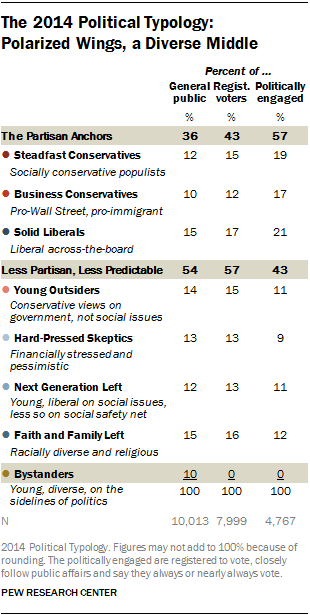 Summarize what that identification means:Do you agree with your characterization? Why or why not?3) Take the “The Enhanced-Precision Political Quiz” test online http://www.quiz2d.com/quiz/What did you get? ___________________________________________________________________Summarize what that means:Do you agree with your characterization? Why or why not?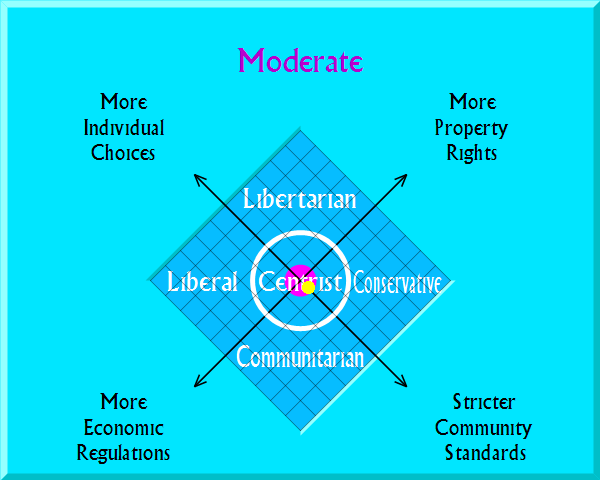 4) Overall, are your results consistent? 5) Are your results what you thought they would be? Why or why not?